ANALISIS DETERMINAN EFEKTIVITAS PENGELOLAAN DANA DESA KECAMATAN SEI RAMPAHSKRIPSIDiajukan Guna Memenuhi Persyaratan Memperoleh Gelar Sarjana Akuntansi (S.Ak)Program Studi Akuntansi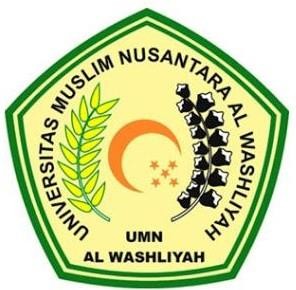 OLEH :FLORA ANGGRAININPM. 193214022PROGRAM STUDI AKUNTANSIFAKULTAS EKONOMIUNIVERSITAS MUSLIM NUSANTARA AL WASHLIYAHMEDAN2022